4ª REUNIÓN DE LA RED DE OFICINAS ApS UNIVERSITARIAS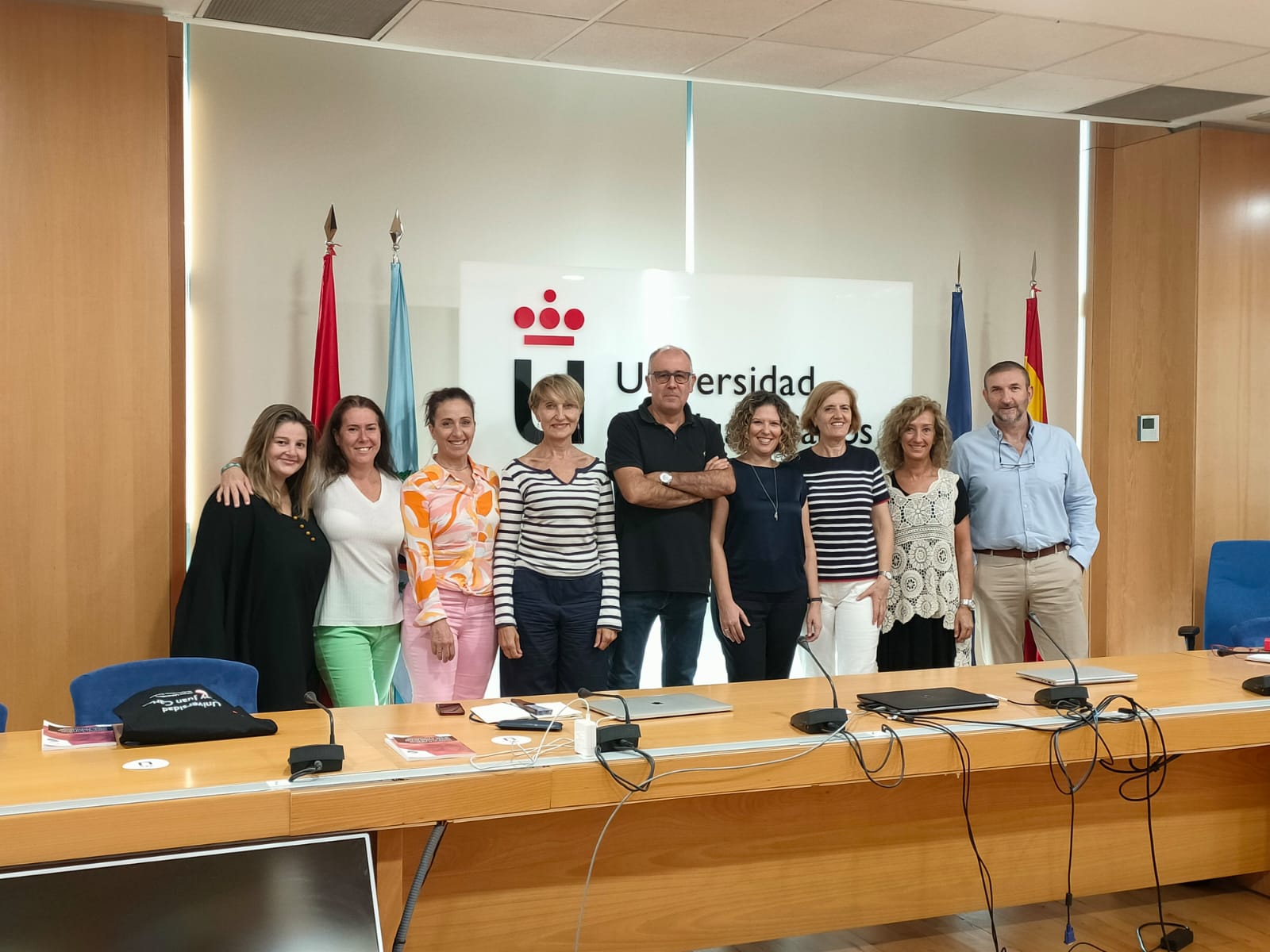 El pasado 21 de septiembre tuvo lugar en la Universidad Rey Juan Carlos, en la sede de Móstoles, la cuarta reunión de la Red de Oficinas ApS universitarias. El encuentro fue, como en las anteriores ocasiones, muy provechoso y productivo.Se realizó un seguimiento y se dio continuidad a los objetivos de la Red en torno a/al/a la: - Fortalecimiento de la alianza y la promoción del ApS en la vida universitaria. - Compromiso de ir invitando a nuevas redes y oficinas ApS.- Responsabilidad de avanzar en el reconocimiento del ApS por entidades reconocidas como la CRUMA y la CRUE. - Difusión del ApS y de la Red en Jornadas, encuentros y avances en su organización y reparto de responsabilidades. - Fortalecimiento del compromiso de la red con la Oficina ApS del Ayuntamiento de Madrid.